Об утверждении Положения о муниципальном этапе республиканского конкурса «Семья года» под девизом «Моя семья – моя республика»В целях повышения престижа семейного образа жизни, пропаганды семейных ценностей и укрепления семейной политики на территории Ленского района, а так же в связи с объявлением Года матери в Республике Саха (Якутия) и в Ленском районе:Утвердить Положение о муниципальном этапе республиканского конкурса «Семья года» под девизом «Моя семья – моя республика», согласно приложению № 1 к настоящему постановлению.Утвердить состав комиссии по отбору кандидатов по номинациям, согласно приложению № 2 к настоящему постановлению.Главному специалисту управления делами (Иванской Е.С.) опубликовать настоящее распоряжение в средствах массовой информации и разместить на официальном сайте администрации МО «Ленский район».Контроль исполнения настоящего распоряжения возложить на заместителя главы по социальным вопросам Н.Н. Евстафьеву.  Положение
о республиканском конкурсе «Семья года» под девизом «Моя семья - моя Республика»I. Общие положенияНастоящее Положение определяет цель, задачу и порядок проведения республиканского конкурса «Семья года» под девизом «Моя семья - моя Республика» (далее - конкурс).II. Цель и задача конкурса2.1. Цель конкурса:пропаганда и повышение общественного престижа семейного образа жизни, ценностей семьи и ответственного родительства.2.2. Задача конкурса:распространение положительного опыта социально ответственных семей, семейных династий, ведущих здоровый образ жизни, развивающих увлечения и таланты членов семьи, активно участвующих в жизни поселения, улуса (района), города, республики.III. Номинации конкурсаКонкурс проводится по следующим номинациям:1) «Семья - хранитель традиций»;2) «Сельская семья»;3) «Многодетная семья»;4) «Молодая семья»;5) «Золотая семья»;6) «Приемная семья».IV. Порядок проведения конкурса4.1. Конкурс проводится ежегодно.4.2. Конкурс проходит в два этапа:I этап - муниципальный;II этап - республиканский.4.3. I этап конкурса проходит до 1 июля текущего года. Конкурс проводит муниципальное казенное учреждение «Комитет по молодежной и семейной политике» муниципального образования «Ленский район» Республики Саха (Якутия) (далее МКУ «КМСП»).4.4. МКУ «КМСП» формирует Организационный комитет, действующий на основании Положения о проведении муниципального этапа конкурса.По результатам конкурса оргкомитет до 10 июля текущего года направляет в Министерство труда и социального развития Республики Саха (Якутия) (далее – Министерство) на электронную почту semyagoda22@mail.ru представление на семьи, победителей I этапа по номинациям, для участия во II этапе конкурса по форме, установленной в Приложении №2 к настоящему Положению.4.5. II этап конкурса проходит до 1 сентября текущего года. Организатором II этапа конкурса является Министерство.4.6. Порядок проведения конкурсного отбора, критерии оценки победителей, сроки и место проведения II этапа конкурса утверждаются Организационным комитетом по проведению республиканского конкурса «Семья года» под девизом «Моя семья - моя Республика», который создается при Министерстве (далее - Республиканский оргкомитет). 4.7. Информация об объявлении конкурса размещается на официальном сайте Министерства и публикуется в официальных средствах массовой информации.V. Участники конкурса5.1. Участниками конкурса могут быть:семьи, в которых создаются благоприятные условия для гармоничного развития каждого члена семьи;семьи, в которых дети получают воспитание, основанное на духовно-нравственных ценностях, таких как человеколюбие, справедливость, честь, совесть, воля, личное достоинство, вера в добро и стремление к исполнению нравственного долга перед самим собой, своей семьей и своим Отечеством;семьи, члены которых активно участвуют (участвовали) в жизни улуса (района), города, республики, страны, сообщества, отмечены муниципальными, республиканскими, федеральными и общественными наградами, поощрениями;семьи, уделяющие внимание эстетическому воспитанию детей, приобщению их к творчеству и искусству, культурно-историческому наследию, национальной культуре.5.2. Участники конкурса должны являться гражданами Российской Федерации, проживающими на территории Республики Саха (Якутия) и состоящими в зарегистрированном браке, воспитывающими (или воспитавшими) детей.5.3. Для участия в конкурсе не допускаются семьи-победители конкурса предыдущих лет, а также семьи - финалисты республиканского фестиваля «Семья года».5.4. Участие семей по конкурсным номинациям:5.4.1. В номинации «Семья - хранитель традиций» принимают участие семьи, сохраняющие традиции национальной культуры, обычаи семьи, историю своего рода, приверженность семейной профессии.5.4.2. В номинации «Сельская семья» - семьи, проживающие в сельской местности, внесшие вклад в развитие сельской территории, имеющие достижения в труде, творчестве, спорте, воспитании детей.5.4.3. В номинации «Многодетная семья» - семьи, которые успешно воспитывают (или воспитали) трех и более детей, активно участвуют в социально значимых мероприятиях и общественной жизни района/города, развивают духовно-нравственные качества, творческие способности членов семьи.5.4.4.  В номинации «Молодая семья» - молодые семьи (возраст супругов - до 35 лет), воспитывающие двух и более детей, занимающиеся общественно-полезной трудовой или творческой деятельностью, уделяющие большое внимание занятиям физической культурой и спортом, ведущие здоровый образ жизни.5.4.5. В номинации «Золотая семья» - семьи, члены которых прожили в зарегистрированном браке не менее 30 лет, являются примером приверженности семейным ценностям, укрепления многопоколенных связей, гражданственности, патриотизма и активного долголетия.5.4.8. В номинации «Приемная семья» - семьи, в которых по договору о приемной семье, заключенному между органом опеки и попечительства и приемными родителями (приемным родителем), на протяжении более 5 лет с момента принятия в семью первого подопечного осуществляется опека или попечительство в отношении 3 и более детей-сирот и (или) детей, оставшихся без попечения родителей; которые активно участвуют в социально значимых мероприятиях и общественной жизни района/города; в которых гармонично развиваются духовно-нравственные качества и творческие способности подопечных.5.5. Для участия на муниципальном этапе Конкурса участники направляют Организатору следующие конкурсные материалы семей :Представление на участие семьи в республиканском конкурсе «Семья года» (Приложение №2) (заполняется только таблица);Анкета семьи-участника в республиканском конкурсе «Семья года» (Приложение №3);Согласие на обработку персональных данных на использование фото- и видеоматериалов (Приложение №4);копия паспортов семейной пары;копия свидетельства о заключении брака семейной пары;копии свидетельств (а) о рождении детей (ребенка); справка о составе семьи;копии наград, почетных грамот, благодарностей.VI. Организационный комитет по проведению республиканского конкурса «Семья года» под девизом «Моя семья - моя Республика»6.1. Общее руководство проведением I этапа конкурса осуществляет МКУ «КМСП». 6.2. Состав Оргкомитета утверждается Распоряжением главы муниципального образования «Ленский район».В состав районного оргкомитета включаются представители некоммерческих, общественных, образовательных и культурных организаций, общественные деятели, представители молодежных и детских общественных организаций (объединений).6.3. Районный оргкомитет:утверждает порядок, сроки и место проведения республиканского конкурсного отбора;информирует заинтересованных лиц о сроках, месте и порядке проведения конкурсного отбора;организует конкурсные испытания для определения победителей по номинациям;подводит итоги проведения I этапа конкурса, определяет семьи - победители конкурса по номинациям и утверждает решение итоговым протоколом;определяет порядок проведения церемонии награждения победителей.VII. Подведение итогов и определение победителей конкурса7.1 Районный оргкомитет до 10 июля т.г. в соответствии с итоговым протоколом о семьях - победителях I этапа конкурса размещает на сайте Ленского района список победителей в каждой номинации:«Семья - хранитель традиций»;«Сельская семья»;«Многодетная семья»;«Молодая семья»;«Золотая семья»;«Приемная семья».7.2. Материалы семей-победителей направляются в Министерство труда и социального развития РС(Я) для участия во II этапе конкурса.7.3. Предусмотрены следующие призовые места и награды: I этап (муниципальный этап): - работы победителей направляются в Министерство труда для участия в конкурсе на республиканском уровне;- победителям в конкурсе предоставляется оплачиваемый проезд до г.Якутск для участия в финальном этапе конкурса. - участники, не занявшие призовые места, получают сертификаты участников.II этап (республиканский):1 место-премия Главы Республики Саха (Якутия) в размере 300 000 рублей;2 место–подарочный сертификат на приобретение мебели на 80 000 рублей;3 место–подарочный сертификат на приобретение бытовой техники на 60 000 рублей.7.4. Участники, не занявшие призовые места, получают свидетельство об участии.Приложение № 1
к Положению о республиканском
конкурсе «Семья года» под девизом
«Моя семья - моя Республика»ТРЕБОВАНИЯ, предъявляемые к оформлению конкурсных материалов 1. На каждого участника формируется отдельная папка. Наименование папки должно включать фамилию семьи, краткое название Конкурса, краткое наименование муниципального образования. Например: Ивановы – сельская семья – Усть-Алданский.2. На каждого участника должны быть представлены следующие материалы с определенными требованиями к форматам и содержанию:информация-отчет об итогах проведения муниципального этапа Конкурса, о составе участников, мероприятиях, проведенных в рамках муниципального этапа, с отчетными фотографиями и видеороликами – формат MicrosoftWord, текст не менее 2 страниц; фотографии в цифровом формате JPEG с разрешением не менее 300 dpi; видеоролики в цифровом формате MP4 с разрешением не менее 1920/1080. конкурсные фото- и видеоматериалы семьи - фотографии в цифровом формате JPEG с разрешением не менее 300 dpi; видеоролики в цифровом формате MP4 с разрешением не менее 1920/1080, презентации, созданные программой Microsoft Power Point в цифровом формате PPT, PPTX.представление на семью от органа местного самоуправления муниципального образования по месту регистрации – формат Microsoft Word, бланк согласно Приложению №2; справка о составе семьи, заверенная органом местного самоуправления муниципального образования по месту регистрации – цветной скан.анкета семьи - формат Microsoft Word, бланк согласно Приложению №3.согласие на обработку персональных данных и использование фото- и видеоматериалов, заполненное одним из супругов - цветной скан, бланк согласно Приложению №4.копия паспортов семейной пары - листы 2, 3 и лист с последней отметкой о регистрации по месту постоянного жительства - цветной скан.копия свидетельства о заключении брака семейной пары - цветной скан.копии свидетельств (а) о рождении детей (ребенка) - цветной скан.копии наград, грамот, дипломов, благодарственных писем семьи-участника – цветные сканы, все копии должны быть распределены по отдельным папкам - всероссийские, республиканские, муниципальные, городские, наслежные. Приложение № 2
к Положению о республиканском
конкурсе «Семья года» под девизом
«Моя семья - моя Республика»Представление
на участие семьи в республиканском конкурсе «Семья года»под девизом «Моя семья - моя Республика»
Муниципальный район, городской округ РС(Я)______________________________Номинация, по которой заявлена __________________________________________* К настоящему Представлению участник конкурса вправе приложить копии грамот, сертификатов и дипломов, полученных членами семьи, а также фото- и видеоматериалы, подтверждающие основные достижения семьи.Приложение № 3
к Положению о республиканском
конкурсе «Семья года» под девизом
«Моя семья - моя Республика»АНКЕТАсемьи-участника в республиканском конкурсе «Семья года»под девизом «Моя семья - моя Республика»  Муниципальный район, городской округ РС(Я): __________________Номинация, по которой заявлена семья: ___________________________________________________________Приложение № 4
к Положению о республиканском
конкурсе «Семья года» под девизом
«Моя семья - моя Республика»СОГЛАСИЕ на обработку персональных данных и использование фото- и видеоматериаловЯ, __________________________________________________________________,(ФИО)паспорт___________________________выдан_______________________________.                    (серия,номер                                                                    (когда и кем)адрес проживания/прописки:_________________________________________________________________________________________________________________________,даю согласие на обработку моих персональных данных и персональных данных других членов моей семьи, включая  несовершеннолетних, и на использование фото- и видеоматериалов, предоставленных мною, в рекламных, информационных и иных материалах, размещаемых на наружных и внутренних стендах, в печатных изданиях, сети Интернет, как на территории Российской Федерации, так и за рубежом, а также даю согласие на хранение моих персональных данных и персональных данных других членов моей семьи, включая несовершеннолетних, и фото- и видеоматериалов, предоставленных мною, на электронных носителях.Я информирован (а), что Организатор гарантирует обработку моих персональных данных, персональных данных других членов моей семьи, включая несовершеннолетних, в соответствии Федеральным законом «О персональных данных» как неавтоматизированным, так и автоматизированным способами.Подтверждаю, что, давая такое согласие, я действую по собственной воле.«____» ___________ 20____ г.                           ___________ /___________________/                                                                                 подпись             расшифровка подписиПриложение № 5к Положению о республиканском
конкурсе «Семья года» под девизом
«Моя семья - моя Республика»Этапы проведения республиканского конкурса «Семья года» по номинации «Семья - хранитель традиций Республики Саха (Якутия)» под девизом «Моя семья - моя Республика»В республиканском конкурсе «Семья года» в номинации «Семья - хранитель традиций» принимают участие семьи, сохраняющие традиции национальной культуры, обычаи семьи, историю своего рода, приверженность семейной профессии.Этапы конкурса: I этап – видеоролик «Визитная карточка». Участник творчески представляет свою семью, рассказывает о составе семьи, семейной истории, раскрывает ценности и традиции семьи. Рекомендуется обратить внимание на раскрытие потенциала всех членов семьи посредством неординарного подхода в представлении друг друга, освещение исторической справки семьи (знакомство, регистрация брака, рождение детей, внуков и т.д.). Участник рассказывает историю своего рода посредством демонстрации творчески оформленного родословного древа. Древо выполняется любым художественным, декоративно–прикладным методом из любого материала.Форма предоставления материала: видеоролик. Продолжительность – не более 2 минут.Критерии оценки: содержание и глубина раскрытия, качество исполнения и сценарного подхода, музыкальное и художественное оформление, оригинальность и целостность исполнения, количество поколений, отраженных в родословном древе, степень вовлеченности членов семьи.II этап - фотографии «Семейная фотосессия». Участник предоставляет семейные фотографии по пяти направлениям: -дома, в бытовой обстановке – 1 фото;-в студии в официальных или праздничных костюмах – 1 фото (полное семейное фото);-в национальных костюмах – 1 фото;-на природе, отдыхе – 1 фото;-на семейных, национальных, официальных праздниках – 1 фото.Форма предоставления материала: фотографии в количестве 5 шт. У каждой фотографии должно быть описание: кто, где и когда запечатлен на фотографии. Критерии оценки: качество фотографий, эмоциональный фон, соответствие тематике, содержание и глубина раскрытия тематики, многообразие и оригинальность подхода. III этап фото презентация «Гордость семьи». Участник в своей фото презентации описывает достижения членов семьи, которые составляют семейную гордость. Форма предоставления материала: фото презентация либо презентация в формате Microsoft Power Point. В материале должно быть не менее 5 фотографий. Все фотографии должны сопровождаться текстом. Критерии оценки: соответствие тематике, содержание и глубина раскрытия тематики, многообразие и оригинальность подхода. IV этап – фото презентация «Семейные традиции». Участник в своем фото презентации раскрывает регулярно повторяющиеся действия, нацеленные на достижение сплоченности членов семьи и установление семейного единства: традиции совместного празднования важных событий, традиции в отдыхе, проведении досуга, приготовлении еды, правила в воспитании детей, общие спортивно – оздоровительные привычки, бытовые ритуалы и др.Форма предоставления материала: фото презентация либо презентация в формате Microsoft Power Point. В материале должно быть не менее 5 фотографий. Все фотографии должны сопровождаться текстом. Критерии оценки: соответствие тематике, содержание и глубина раскрытия тематики, многообразие и оригинальность подхода. ________________________Приложение № 6
к Положению о республиканском
конкурсе «Семья года» под девизом
«Моя семья - моя Республика»Этапы проведения республиканского конкурса «Семья года» по номинации «Сельская семья Республики Саха (Якутия)» под девизом «Моя семья - моя Республика»В Республиканском конкурсе «Семья года» в номинации «Сельская семья» - семьи, проживающие в сельской местности, внесшие вклад в развитие сельской территории, имеющие достижения в труде, творчестве, спорте, воспитании детей.Этапы конкурса:I этап – видеоролик «Визитная карточка». Участник творчески представляет свою семью, рассказывает о составе семьи, семейной истории, раскрывает специфику сельской деятельности ценности и традиции семьи. Рекомендуется обратить внимание на раскрытие потенциала всех членов семьи посредством неординарного подхода в представлении друг друга, освещение исторической справки семьи (знакомство, регистрация брака, рождение детей и т.д.).Форма предоставления материала: видеоролик. Продолжительность – не более 2 минут.Критерии оценки: содержание и глубина раскрытия, качество исполнения и сценарного подхода, музыкальное и художественное оформление, оригинальность и целостность исполнения, отражающее единство членов семьи и их взаимоотношения друг с другом.II этап – фотографии «Семейная фотосессия». Участник предоставляет семейные фотографии по пяти направлениям: - дома, в бытовой обстановке, за общим столом – 1 фото;- в студии в праздничных или официальных костюмах – 1 фото (полное семейное фото);- в национальных костюмах – 1 фото;- во дворе своего дома, дачи, сайылыка – 1 фото;- во время сельхозработ, сенокоса, сбора ягод, охоты, рыбалки и т.д. – 1 фото.Форма предоставления материала: фотографии в количестве не менее 5 шт. У каждой фотографии должно быть описание: кто, где и когда запечатлен на фотографии. Критерии оценки: соответствие тематике, содержание и глубина раскрытия тематики, многообразие и оригинальность подхода. III этап – фото презентация «Кто земле дает, тому земля втройне отдает». Участник раскрывает деятельность своей семьи, связанную с выращиванием культурных растений и разведением домашних животных с использованием природных ресурсов: животноводство, земледелие, огородничество, охота, рыболовство, сбор дикорастущих растений (съедобных и лекарственных), грибов, заготовка древесины и т. д.  Форма предоставления материала: фото презентация либо презентация в формате Microsoft Power Point. В материале должно быть не менее 5 фотографий. Все фотографии должны сопровождаться текстом. Критерии оценки: соответствие тематике, содержание и глубина раскрытия тематики, многообразие и оригинальность подхода. IV этап – видеоролик «Мое село – мое богатство».  Участник творчески представляет свой родной край (село, поселок, сельское поселение, наслег), малую родину, где живет, трудится и растит детей. Участник может рассказать об истории зарождения родного края, о знаковых событиях, достопримечательностях, уникальных природных особенностях, местном населении, планах и перспективах развития, достойных людях родом из этого края. Форма предоставления материала: видеоролик. Продолжительность видеоролика – не более 2 минут.Критерии оценки: участие членов семьи, оригинальность идеи, творческий подход.___________________________Приложение № 7
к Положению о республиканском
конкурсе «Семья года» под девизом
«Моя семья - моя Республика»Этапы проведения республиканского конкурса «Семья года» по номинации «Многодетная семья Республики Саха (Якутия)» под девизом «Моя семья - моя Республика»В республиканском конкурсе «Семья года» в номинации «Многодетная семья» принимают участие семьи, которые успешно воспитывают (или воспитали) трех и более детей, активно участвуют в социально значимых мероприятиях и общественной жизни района/города, развивают духовно-нравственные качества, творческие способности членов семьи.Этапы конкурса:I этап - видеоролик «Визитная карточка». Участники представляют членов своей семьи. Рекомендуется обратить внимание на раскрытие потенциала всех членов семьи (мужа, жены, детей) посредством неординарного подхода в представлении друг друга, освещение исторической справки семьи (знакомство, регистрация брака, рождение детей и т.п.). Также при подготовке визитной карточки рекомендуется обратить внимание на демонстрацию национально-культурных традиций семьи. Форма предоставления материала: видеоролик. Продолжительность – не более 2 минут.Критерии оценки: содержание и глубина раскрытия, качество исполнения и сценарного подхода, музыкальное и художественное оформление, оригинальность и целостность исполнения, отражающее единство членов семьи и их взаимоотношения друг с другом.II этап - фото презентация «Я, ты, он, она – вместе дружная семья». Участники представляют творческую фото презентацию - презентационный рассказ с фотографиями, где каждая фотография должна сопровождаться текстовой информацией. Это может быть рассказ об общем роде деятельности, занятости семьи, общем увлечении (хобби), творчестве семьи. Приветствуются фотографии, на которых присутствуют и взрослые, и дети.Форма предоставления материала: фото презентация либо презентация в формате Microsoft Power Point. В материале должно быть не менее 5 фотографий хорошего качества в цифровом формате JPG, разрешение – не менее 800*600. У каждой фотографии должно быть описание: кто, где и когда запечатлен на фотографии. Критерии оценки: соответствие тематике, содержание и глубина раскрытия тематики, степень вовлеченности всех членов семьи, творческая индивидуальность. III этап – фото или видеопрезентация «Кулинарные традиции». Участники представляют свои кулинарные традиции в формате фото или видеопрезентации. Кулинарные традиции могут быть раскрыты посредством демонстрации блюд традиционного семейного меню, показ «фирменного» семейного рецепта, процесса приготовления блюда или заготовки сезонных продуктов с описанием рецепта. Критерии оценки: соответствие тематике, содержание и глубина раскрытия тематики, степень вовлеченности всех членов семьи, оригинальность идеи, творческий подход.IV этап - видеопрезентация «Семейный праздник». Семейный праздник – это уникальная возможность сделать будни незабываемыми. Именно семейные традиции и праздники объединяют всех членов семьи, делают семью уникальной и неповторимой. Если дети растут в теплой, доброжелательной обстановке, то в будущем они захотят воссоздать эту атмосферу и в своей семье. Семейный праздник - это не просто повод посидеть с родственниками, но и хорошая традиция, которая сплачивает семью. Важно, чтобы торжественный день был ярким и запоминающимся.Форма предоставления материала: видеопрезентация одного семейного праздника - дня рождения, Нового года, Дня матери и др. Продолжительность видеоролика: не более 1 минут.  Критерии оценки: содержание и глубина раскрытия, качество исполнения, музыкальное оформление, творческая индивидуальность, оригинальность и целостность исполнения, отражающее единство членов семьи и их взаимоотношения друг с другом.______________________Приложение № 8
к Положению о республиканском
конкурсе «Семья года» под девизом
«Моя семья - моя Республика»Этапы проведения республиканского конкурса «Семья года»по номинации «Молодая семья Республики Саха (Якутия)»под девизом «Моя семья - моя Республика»	В республиканском конкурсе «Семья года» в номинации «Молодая семья» принимают участие молодые семьи (возраст супругов - до 35 лет), воспитывающие двух и более детей, занимающиеся общественно-полезной трудовой или творческой деятельностью, уделяющие большое внимание занятиям физической культурой и спортом, ведущие здоровый образ жизни.	Этапы конкурса:I этап – видеоролик «Визитная карточка». Участник творчески представляет свою семью, рассказывает о составе семьи, семейной истории, раскрывает ценности, традиции семьи, творческие таланты, спортивные увлечения, хобби и др. Рекомендуется обратить внимание на раскрытие потенциала всех членов семьи посредством неординарного подхода в представлении друг друга, освещение исторической справки семьи, творческие и спортивные увлечения/достижения (знакомство, регистрация брака, рождение детей, и т.д.).Форма предоставления материала: видеоролик. Продолжительность – не более 2 минут.Критерии оценки: содержание и глубина раскрытия, качество исполнения и сценарного подхода, музыкальное и художественное оформление, оригинальность и целостность исполнения, отражающее единство членов семьи и их взаимоотношения друг с другом, активная жизненная позиция, творческая индивидуальность.II этап - фотопрезентация «Герб семьи». Участник представляет свой семейный герб. Герб семьи – это сложный рисунок с использованием  разных геральдических символов и цветов,  отражающий уникальность семьи, особенности, присущие только этой семье. В процессе подбора геральдических символов может участвовать вся семья, учитывая увлечения, хобби, особенности характера каждого члена семьи, фамильные черты, присущие роду и др. Герб выполняется любым художественным, декоративно–прикладным методом из любого материала (бумага, фотобумага, картон, фанера, массив дерева и др.) и представляет собой рисунок, фотографию, панно, картину и др. Кроме демонстрации самого герба, необходимо описание того, как создавался эскиз герба, выбраны геральдические символы, материал герба, кто из членов семьи принимал участие в непосредственном изготовлении герба. Приветствуется наличие девиза семьи.Форма предоставления материала: фотопрезентация либо презентация в формате Microsoft Power Point. В материале должно быть не менее 3 фотографий. Все фотографии должны сопровождаться текстом. Критерии оценки: соответствие правилам построения гербов, содержание (наличие подробного описания, девиза, обоснование символики) работы, качество и оригинальность исполнения, степень вовлеченности членов семьи. III этап - фотографии «Семейная фотосессия». Участник предоставляет семейные фотографии по пяти направлениям: - дома, в бытовой обстановке, за общим столом – 1 фото;- на природе, отдыхе, во время занятий спортом – 1 фото;- в студии в праздничных и (или) официальных костюмах – 1 фото (полное семейное фото);- в студии в образах по выбору – 1 фото;- в национальных костюмах – 1 фото.Форма предоставления материала: фотографии в количестве не менее 5 шт. У каждой фотографии должно быть описание: кто, где и когда запечатлен на фотографии. Критерии оценки: соответствие тематике, содержание и глубина раскрытия тематики, многообразие и оригинальность подхода. IV этап – видеоролик «Семейный проект «Создавая будущее». Участник демонстрирует свой семейный проект. Семейный проект должен представлять собой видение того, как и в каком направлении будет развиваться семья, какие у семьи планы по общественно-полезной, трудовой, творческой, спортивной деятельности, какие планы по воспитанию и развитию детей, обустройству дома, приобретению материальных благ и т.д. Участники проектируют свое будущее, исходя из своих потребностей и возможностей, талантов и положительных качеств. Приветствуется наличие в проекте компонента общественно-полезной значимости деятельности семьи.Форма предоставления материала: видеоролик. Продолжительность видеоролика – не более 1 минут.Критерии оценки: содержание проекта, общественно-полезная значимость проекта, качество и оригинальность подачи материала.______________________________Приложение № 9
к Положению о республиканском
конкурсе «Семья года» под девизом
«Моя семья - моя Республика»Этапы проведения республиканского конкурса «Семья года»по номинации «Золотая семья Республики Саха (Якутия)»под девизом «Моя семья - моя Республика»В республиканском конкурсе «Семья года» в номинации «Золотая семья» принимают участие семьи, члены которых прожили в зарегистрированном браке не менее 30 лет, являются примером приверженности семейным ценностям, укрепления многопоколенных связей, гражданственности, патриотизма и активного долголетия.Этапы конкурса:I этап – видеоролик «Визитная карточка». Участник творчески представляет свою семью, рассказывает о семье, семейной истории, раскрывает ценности, традиции семьи, социальной, гражданской ответственности и активного долголетия. Рекомендуется обратить внимание на раскрытие потенциала всех членов семьи посредством неординарного подхода в представлении друг друга, освещение исторической справки семьи (знакомство, регистрация брака, рождение детей, внуков и т.д.). Участник рассказывает историю своей рода посредством демонстрации творчески оформленного родословного древа. Древо выполняется любым художественным, декоративно–прикладным методом из любого материала.Форма предоставления материала: видеоролик. Продолжительность – не более 2 минут.Критерии оценки: содержание и глубина раскрытия, качество исполнения и сценарного подхода, музыкальное и художественное оформление, оригинальность и целостность исполнения, отражающее единство членов семьи и их взаимоотношения друг с другом.II этап - фотографии «Семейная фотосессия». Участник предоставляет семейные фотографии по пяти направлениям: -дома, в бытовой обстановке, за общим столом – 1 фото;-в студии в официальных или праздничных костюмах – 1 фото (полное семейное фото);-в национальных костюмах – 1 фото;-на природе, отдыхе – 1 фото;-на праздниках – 1 фото.Форма предоставления материала: фотографии в количестве не менее 5 шт. У каждой фотографии должно быть описание: кто, где и когда запечатлен на фотографии. Критерии оценки: качество фотографий, эмоциональный фон, соответствие тематике, содержание и глубина раскрытия тематики, многообразие и оригинальность подхода. III этап - «Чтим историю семьи». Участник в своей фото презентации описывает исторические справки о предках, интересных фактах семьи, достижения членов семьи, которые составляют семейную гордость. Форма предоставления материала: фото презентация либо презентация в формате Microsoft Power Point. В материале должно быть не менее 5 фотографий. Все фотографии должны сопровождаться текстом. Критерии оценки: соответствие тематике, содержание и глубина раскрытия тематики, многообразие и оригинальность подхода. IV этап - видеопрезентация «Секреты крепкой и счастливой семейной жизни». Участник в своей видеопрезентации раскрывает секреты крепкой и счастливой жизни, делится своими традициями, нацеленными на достижение сплоченности членов семьи и установление семейного единства, правилами и подходами в воспитании детей, внуков, представляет общие спортивно – оздоровительные привычки, творческие увлечения, бытовые ритуалы и др.Форма предоставления материала: видеопрезентация не более 1 минуты. Критерии оценки: соответствие тематике, содержание и глубина раскрытия тематики, многообразие и оригинальность подхода.______________________________Приложение № 10
к Положению о республиканском
конкурсе «Семья года» под девизом
«Моя семья - моя Республика»Этапы проведения республиканского конкурса «Семья года»по номинации «Приемная семья Республики Саха (Якутия)»под девизом «Моя семья - моя Республика»В республиканском конкурсе «Семья года» в номинации «Приемная семья» принимают участие семьи, в которых по договору о приемной семье, заключенному между органом опеки и попечительства и приемными родителями (приемным родителем), на протяжении более 5 лет с момента принятия в семью первого подопечного осуществляется опека или попечительство в отношении 3 и более детей-сирот и (или) детей, оставшихся без попечения родителей; которые активно участвуют в социально значимых мероприятиях и общественной жизни села, района/города; в которых гармонично развиваются духовно-нравственные качества и творческие способности подопечных.Этапы конкурса:I этап - видеоролик «Визитная карточка». Участник творчески представляет свою семью, рассказывает о составе семьи, семейной истории, раскрывает ценности и традиции семьи. Рекомендуется обратить внимание на раскрытие потенциала всех членов семьи посредством неординарного подхода в представлении друг друга. Приветствуется краткий рассказ о принятом решении стать приемной семьей, жизненном укладе семьи, о роли каждого члена семьи в вопросах ведения хозяйства, занятий промыслом, выступление и творческая причастность всех членов семьи к созданию видеоролика. Форма предоставления материала: видеоролик. Продолжительность – не более 2 минут.Критерии оценки: содержание и глубина раскрытия, качество исполнения и сценарного подхода, музыкальное и художественное оформление, оригинальность и целостность исполнения, отражающее единство членов семьи и их взаимоотношения друг с другом.II этап видеопрезентация:	«Дневник развития детей» - материалы в форме рассказа, описания, эссе. Материал, раскрывающий позитивную динамику следующих показателей развития приемных детей:а) состояния здоровья (снижение уровня заболеваемости, положительные изменения в характере, улучшение состояния ребенка- инвалида и др.);б) уровня и качества образования (повышение успеваемости, участие в олимпиадах, конкурсах, конференциях, общественной жизни образовательного учреждения и др.);в) степени развития интеллектуальных, творческих способностей (занятия в различных кружках, секциях, студиях, специализированных школах и соответственно достижения в творчестве, спорте и др.)Форма предоставления материала: видеоролик. Продолжительность – не более 1 минут.III этап - фото презентация «Что может быть семьи дороже...», рассказывающая об опыте воспитания и развития детей в условиях приемной семьи, о семейных традициях, талантах членов семьи. Приветствуется общие семейные фотографии.Участник предоставляет семейные фотографии по пяти направлениям: - дома, в бытовой обстановке, за общим столом – 1 фото;- на природе, отдыхе, во время занятий спортом – 1 фото;- в студии в праздничных и (или) официальных костюмах – 1 фото (полное семейное фото);- в студии в образах по выбору – 1 фото;- в национальных костюмах – 1 фото.Форма предоставления материала: фото презентация либо презентация в формате Microsoft Power Point. В материале должно быть не менее 5 фотографий хорошего качества в цифровом формате JPG, разрешение – не менее 800*600. Каждая фотография должна сопровождаться текстом: кто, где и когда запечатлен на фотографии, вид занятия, подробное описание происходящего и т.п. Приветствуется творческий подход и фотографии, на которой запечатлены непосредственно сами Участники.Критерии оценки: соответствие тематике, содержание и глубина раскрытия тематики, оригинальность и уникальность фотографии, содержательность истории, сопровождающей фотографии.IV этап – видеоролик «Один день из жизни семьи», рассказывающий об опыте воспитания и развития приемных детей в условиях приемной семьи. Данный этап подразумевает интересный и творческий рассказ участника как проводят традиционно дни приемные семьи в быту, отдыхе, школе, на работе, как взрослые и дети подойти к разрешению семейных конфликтов и. Приветствуется творческий подход и эмоциональность рассказчика (рассказчиков). Форма предоставления материала: видеоролик. Продолжительность – не более 1 минут.Критерии оценки: содержание и глубина раскрытия, качество исполнения, музыкальное оформление, оригинальность и целостность исполнения, отражающее единство членов семьи и их взаимоотношения друг с другом.Заместитель главы по социальным вопросам                                                            Н.Н. ЕвстафьеваСостав комиссии по отбору кандидатов на республиканский конкурс «Семья года»Заместитель главы по социальным вопросам                                                          Н.Н. ЕвстафьеваМуниципальное образование«ЛЕНСКИЙ РАЙОН»Республики Саха (Якутия)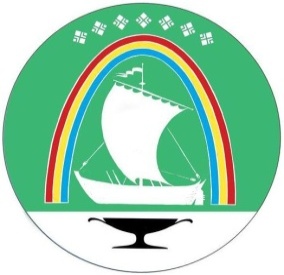 Саха Өрөспүүбүлүкэтин «ЛЕНСКЭЙ ОРОЙУОН» муниципальнайтэриллиитэ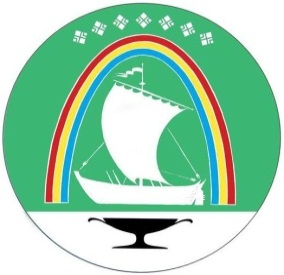 Саха Республикатын«ЛЕНСКЭЙ ОРОЙУОН» муниципальнайтэриллиитэ     РАСПОРЯЖЕНИЕ                          Дьаhал                г.Ленск                             Ленскэй кот «04» __мая___ 2022 года                         № __01-04-888/2__от «04» __мая___ 2022 года                         № __01-04-888/2__Глава                                                                                            Ж.Ж. АбильмановГлава                                                                                            Ж.Ж. АбильмановГлава                                                                                            Ж.Ж. АбильмановПриложение № 1                                                                к распоряжению главы от «__»___________2022г.                                                                                №___________________      Приложение № 1                                                                к распоряжению главы от «__»___________2022г.                                                                                №___________________      1Ф.И.О. и дата рождения отца2Ф.И.О. и дата рождения матери3Ф.И.О. и даты рождения детей1)2)3)...)4Контактный телефон и электронный адрес одного из членов семьи5Номинация, по которой заявлена семья6Дата регистрации брака7Основные достижения членов семьи в профессиональной, общественной, творческой, предпринимательской, учебной, спортивной деятельности с указанием ФИО члена семьи и кратким описанием достижений8Краткое описание истории семьи, их семейных ценностей и традиций9Другая информация, подтверждающая наличие особых достижений по выбранной номинации, которую посчитает необходимой предоставить семья, в том числе публикации в СМИ о семье, видеоролики, фотоматериалы, генеалогическое дерево и др.Глава муниципального района (городского округа) Республики Саха (Якутия)Глава муниципального района (городского округа) Республики Саха (Якутия)(подпись)(подпись)(подпись)(фамилия, инициалы)(фамилия, инициалы)          МП.          МП.          МП.Ф.И.О. семейной пары, дата рождения, возрастФ.И.О. детей (ребенка), дата рождения, возрастМесто работы, вид деятельности семейной парыЗанятость, место учебы детей (ребенка)Увлечение (хобби) супругаУвлечение (хобби) супругиУвлечение (хобби) детей (ребенка)Семейные традиции, обычаиУчастие в мероприятиях наслежного, муниципального, городского, республиканского, всероссийского уровняДостижения семьи (участие в конкурсах и т.п.)Девиз семьиПриложение № 2                                                                к распоряжению главы от «__»___________2022г.                                                                                №____________________1Евстафьева Н.Н. -заместитель главы по социальным вопросам муниципального образования «Ленский район», председатель;2Великодная Т.И. -главный специалист МКУ «Комитет по молодежной и семейной политике», секретарь.Члены:Члены:1Саморцев Е.Г. -заместитель главы-руководитель аппарата и работе с ОМСУ;2Эндерс Н.М. -начальник управления социального развития муниципального образования «Ленский район»;3Захария А.Ю. - начальник МКУ «Районное управление культуры» МО «Ленский район»;4Сидорова А.С. -председатель МКУ «Комитет по молодежной и семейной политике»;5Корнилова И.Н.начальник МКУ «Районное управление образования» МО «Ленский район»; 6Седых Т.М.помощник председателяРайонного Совета депутатов МО «Ленский район»;7Серегин  А.В.Председатель Общественного совета МО «Ленский район».